Match the images with the verbs: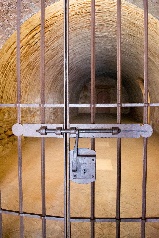 a) Was born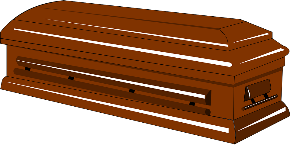 b) Started 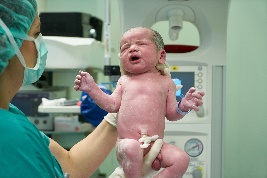 c) Attended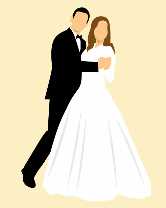 d) Married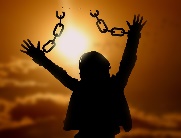 e) Sentenced 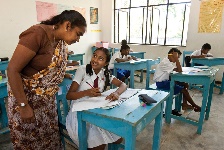 f) Released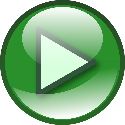 g) Died 